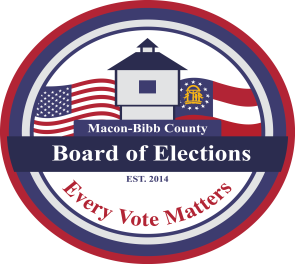 REGULAR BOARD MEETING AGENDA THURSDAY, OCTOBER 10, 2019CALL TO ORDER:   Dr. Henry Ficklin, Chairperson called the meeting to order at ______ p.m.RECOGNITION OF VISITORS:Welcome & Recognition of Visitors  Public CommentMOTION FOR APPROVAL OF MINUTES:  Request approval of the minutes from the Regular Board meeting held Thursday, September 19, 2019(ACTION)OLD BUSINESS:Request final approval from the Board to temporarily move voters from the precinct East Macon 5 polling location which is Delores A. Brooks Recreation Center located at 3326 Ocmulgee East Blvd., Macon, GA which is under construction; to Swift Creek Baptist Church located at 4354 Jeffersonville Rd., Macon, GA.											(ACTION)Request final approval from the Board to move the voters of the old precinct Hazzard 5 from the precinct Howard 1 polling location which is Northway Church located at 5915 Zebulon Rd., Macon, GA to precinct Hazzard 4 polling location which is New Heights Church located at 158 Lamar Rd., Macon, GA to fix a noncontiguous boundary line between HO1 and HA4. 					(ACTION)NEW BUSINESS:			O.C.G.A. 21-2-90 – Request approval of Poll Manager Appointment (November 5, 2019 E-SPLOST)(ACTION)Request to reschedule the November regular Board meeting to November 8, 2019 at 5:30 p.m.(ACTION)Absentee Ballot Signature Cure Affidavits (As required by HB 316 passed by 2019 General Assembly) (O.C.G.A. 21-2-381(b)(3) and 21-2-386(a)(1)(C))OTHER BUSINESS: CorrespondencePoll Worker Appointment List for the November 5, 2019 School Board E-SPLOSTLetter from Attorney Noland to Mrs. Wimbish regarding Vineville 3 ADA Compliance evaluationExplanation letter to the HO1 and HA4 voters Updated list of polling locations New Voting System Update from Chris Harvey, Elections Director Update – 2020 Candidates for Local Office Absentee Ballot Signature Cure Affidavits (As required by HB 316 passed by 2019 General Assembly) (O.C.G.A. 21-2-381(b)(3) and 21-2-386(a)(1)(C))Absentee by mail application signature cureAbsentee by mail ballot signature cureItems from the Chief Registrar – Veronica SealsActive 105,433 		Inactive 7,624			Combined Total 113,075 as 10/09/2019ElectioNet Voter Registration Dashboard Report (Registrations to be processed)DDS Department Driver Services Applications   - 162OLVR – Online Voter Registration Applications - 4(Clarification) – Voters that register online will not have to print any documentation as long as they have a GA driver’s license or GA State ID.  The signature on file with DDS will be applied to their application electronically and they will be registered.  If the voter wants to register online and they “don’t” have a GA driver’s license, GA State ID or if any of the information is not matched through vital statistic’s they will have to print the application sign and mail it.Pending Voters 165Verification of Non-Matched Pending Voters - 0Items from the Board MembersItems from the Attorney Update - Concerning Board of Education additional resolution requestItems from the SupervisorJeanetta Watson, Veronica Seals, Thomas Gillon and Gene Maynard are attending the New Elections Equipment training on Wednesday, October 9-10The voters will now be able to call and/or email to inquire about their provisional ballot status.  The email link will also be added to the website and provided to voters who receive provisional ballots at the polls.  (provisionalstatus@maconbibb.us)  There are 3 staff members assigned monitor the inquiries.Poll Worker training – October 28 thru November 1 at the Lake Tobesofkee Pavilion (Claystone Beach entrance) We will inquire at Macon State College for use of their facility for the 2020 poll worker training)Early Tabulation – At this time, we do not anticipate to open ballots earlier than 7:00 p.m.Lobby Monitors – PowerPoint presentations will be displayed on the television monitors in the lobby beginning on Monday, October 14, 2019.Student Ambassador Program list of participating Bibb County schoolsNational Voter Registration Day – Over 250 persons in attendance, registered and checked information over 50 voters. Thanks to all of our sponsors and participants.Final Public CommentMOTION FOR ADJOURNMENT:Motion for adjournment was made at _______ p.m.   